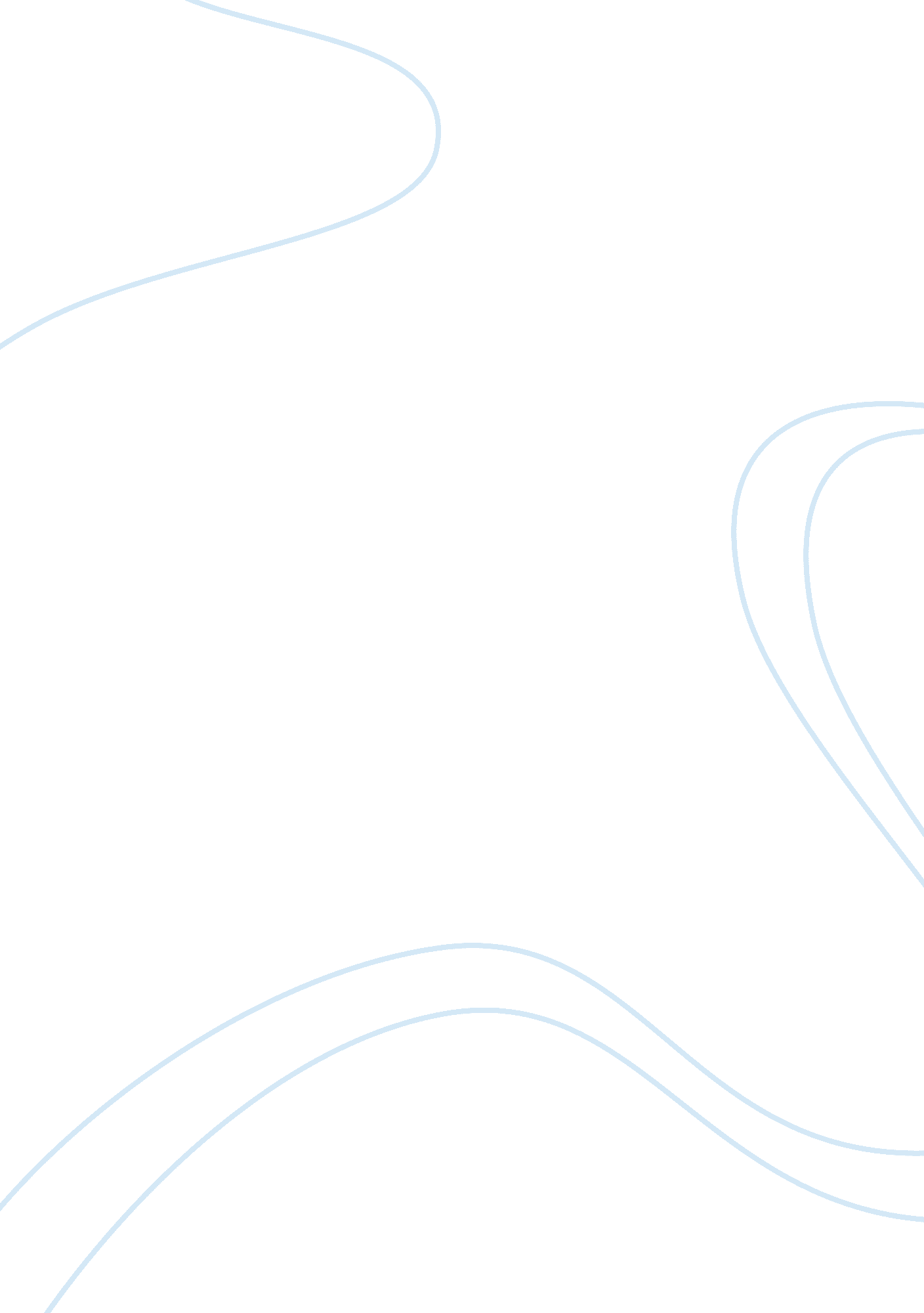 Does man survive better under natural law or civilized lawLaw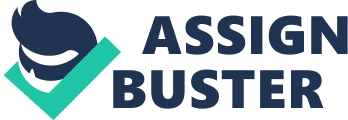 When asked this question, the first thing that pops into mind is what both of these mean. Civilized law is our current position in society, and natural law exists among people who are not a part of mainstream society. If taking the side of civilized law, one could argue how advanced and fortunate people have become. We are starting to witness the beginning of a new era. It is full of information andtechnology, and it will decide how the future is going to be. But despite all our new inventions and ideas that show us how we’re better than the generations before us, have we grown in any other ways? Does being under civilized law only mean becoming more advanced technologically, or does it also apply to our morals as well? Obviously, society has developed a lot in learning and technology. Today we have inventions such as the computer and nuclear power plants. Things that were never imagined long ago can be easily found today. Machines alleviate us of a lot ofhard workthat had to be done by hand, so in this sense; we have become more fortunate under civilized law. On the other hand though, not all the technology we have is used for good. Society has produced many weapons specialized to kill large quantities of people. Many people have to live in constant fear of these weapons, while others use them for protection. We still have as many wars as we did in the past, but now the new technology used in them helps bring about more casualties. Could this be, by far, crueler than what our ancestors could ever possibly do to one another under the time of natural law? Besides the wars, society has not grown in understanding other people. There is still prejudice today. Many hate groups like the KKK are still around, and many new ones have come into being. In the past when our country was just starting to be formed, there were prejudices just because people were different. Over 100 years later, people haven’t changed much, and there is still prejudice, making one wonder if we have become a more knowledgeable society under the concept of civilized law. Technically we have become civilized under this concept. Society, though, cannot determine if this sort of ? civilized nature? is for the better or for the worse. Under civilized law we have created new inventions and ideas, however our morals have converted to a more barbaric state. The growing amounts of war, hatred, and acts ofviolenceare demeaning to our current society. The concept of civilized law, whether intentional or not, has destroyed man. Maybe not technologically, but morally. 